		Консультация для родителей «Зимние виды спорта и здоровье ребенка»Для детей спорт является непременным условием их физической активности и крепкого здоровья. Активность ребенка должна проявляться круглый год, и погода – не препятствие для здорового образа жизни и занятий спортом. Главное, знать – с какого возраста можно заниматься детям зимними видами спорта, и нет ли ограничений по состоянию здоровья.В чем состоит польза зимних видов спорта для детей? Один из самых жирных плюсов – сочетание тренировок и закаливания. Лыжные прогулки на свежем воздухе, происходящие при минусовой температуре, и катание на коньках под открытым небом – это воздействие холода в процессе всего занятия. А, следовательно, (при условии регулярных тренировок) повышение устойчивости организма ребенка к простудным хворям и укрепление иммунитета. Тренировка в зимнем лесу кратно повышает пользу от занятий спортом. Лесной воздух (тем более воздух хвойного леса) насыщен фитонцидами. Данные летучие вещества оказывают губительные для многих болезнетворных бактерий.Также к плюсам зимних видов спорта можно отнести насыщение мозга кислородом, формирование мышечного корсета, приобретение устойчивости к перепадам температур и выработку гормонов счастья, эндорфинов, которые, в свою очередь, лучшие помощники в борьбе с любыми болезнями.Рекомендации по ограничениям возраста для занятий зимними видами спорта основаны на знаниях о нюансах развития нервной деятельности, связочного аппарата, мышц и развития скелета детей. Разрешение на занятие зимними видами спорта для ребенка предполагает его способность к координированным и согласованным действиям, а также способность предвидения последствий определенных поступков. Непонимание или пренебрежение советами, как правило, приводит к травмам.Большая часть разновидностей зимнего спорта являются экстремальными (горные лыжи, натурбан, сноуборд и пр.). И исключение здесь составляют катания на лыжах, санях и коньках. В хоккее тоже весьма высока степень травматизма, хотя он и не считается экстремальным видом спорта. Остальные виды предполагают преодоление препятствий и скоростные спуски.Лыжный спорт для детей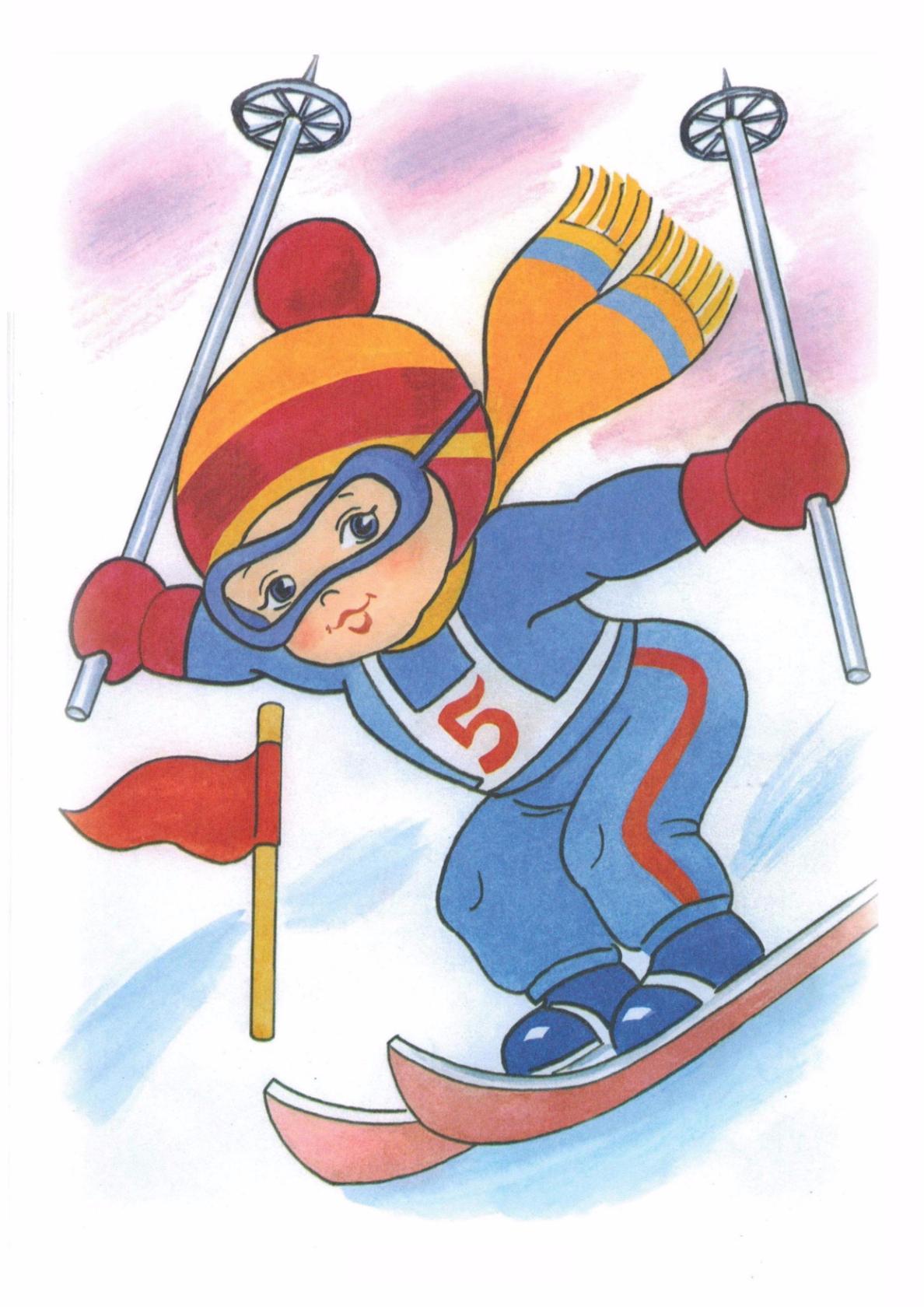 Для детей обоих полов занятия по лыжному спорту становятся доступными уже с 5-6 лет. Они позволяют воспитать детей более уверенными в себе, пробудить в них дух соревнования и научить правильному отношению к победам и поражениям. С медицинской точки зрения лыжный спорт полезен для детей тем, что все без исключения группы мышц становятся задействованными в процессе тренировки. Лыжный спорт способствует развитию ребенка, как с медицинской точки зрения, так и с психологической, и социальной. Главное здесь – не принуждать малыша к тренировкам и грамотно выбирать снаряжение.Преимущества лыжного спорта для детей:- правильное формирование дыхания;- закаливание;- развитие вестибулярного аппарата;- укрепление сердечно-сосудистой системы;- повышение выносливости, работоспособности и тонуса организма;- развитие мышц ног и укрепление пресса.Сноубординг для детей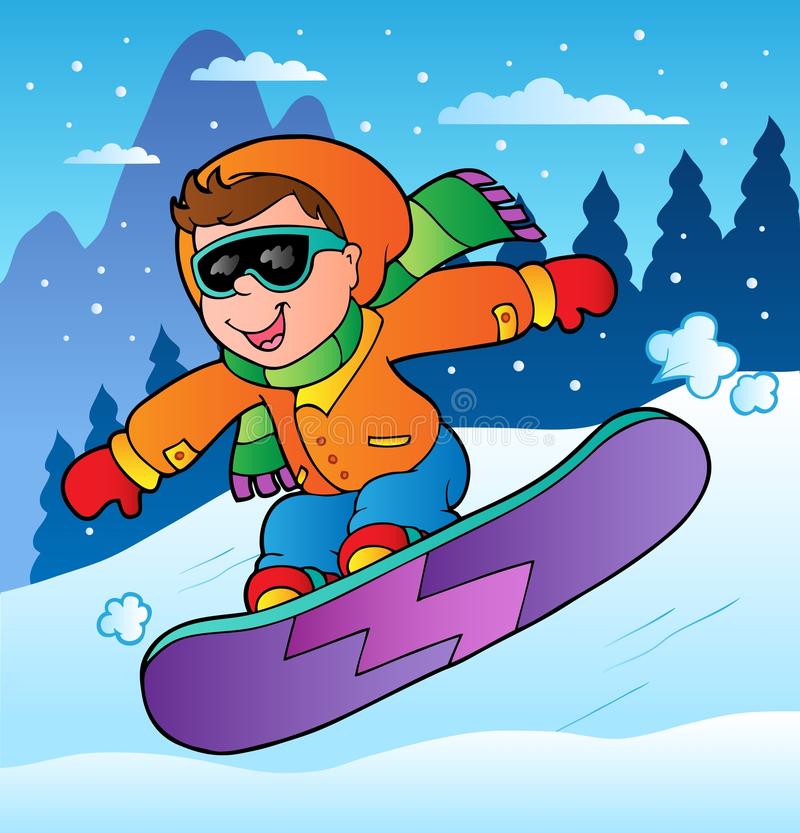 Таким видом зимнего спорта, как сноубординг, и мальчикам, и девочкам можно заниматься уже с семилетнего возраста. Обязательное условие для более ранних занятий – сильные ноги ребенка. Ведь данный спорт предполагает наличие способности маневрирования и удержания на доске равновесия. Сноубординг способствует развитию у детей уверенности в своих силах и является замечательной возможностью для их социального общения. Конечно, в этом виде спорта предпочтительно заниматься с тренером. Его чуткое руководство будет способствовать совершенствованию техники катания и поможет избежать травм.Преимущества сноуборда для детей:- развитие сердечно-сосудистой системы;- развитие дыхательной системы;- улучшение обмена веществ;- укрепление икроножных мышц и квадрицепсов;- улучшение чувства равновесия;- развитие координации движений;- укрепление брюшного пресса.Противопоказания для занятий сноубордом у детей:- повышенная хрупкость костей;- астма.Санный спорт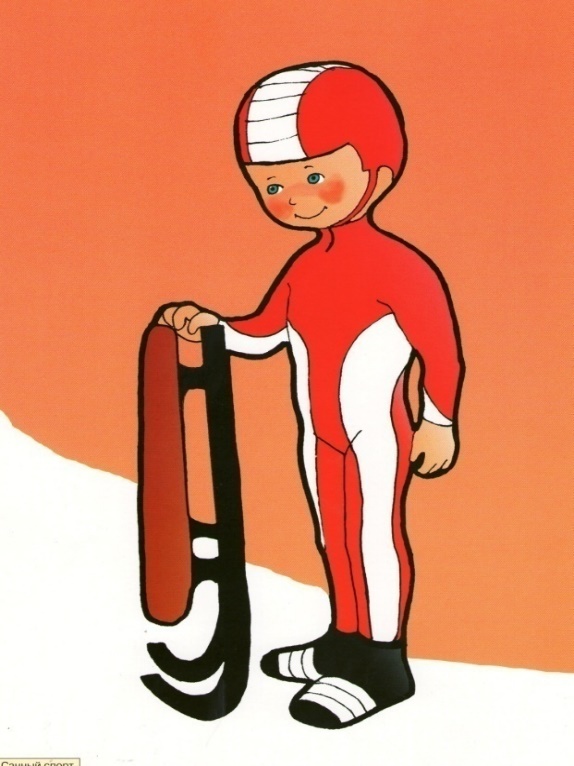 Санный спорт представляет собой высокоскоростной спуск со склонов по готовой трассе на одноместных и двухместных санях. Непрофессиональным санным спортом детям можно заниматься уже с четырех-пяти лет.Виды санного спорта:- натурбан;- скелетон;- бобслей.Хоккей для детейДанный вид зимнего спорта известен всем. Как и его цель – отправить шайбу в ворота соперника. В хоккей можно играть абсолютно на любом катке. Можно даже залить каток самостоятельно на детской площадке, как делают многие современные родители, заботясь о развитии своих детей. Главное, чтобы хватило «маленького народу» на две команды.Отдавать ребенка в хоккей можно с девяти лет. Хотя поставить мальчика на коньки и вручить ему клюшку можно уже с четырех лет. Хоккей требует от ребенка таких данных, как приличный вес, выносливость организма и характер экстраверта. То есть ребенок должен изначально быть настроен на общение с людьми и умение играть в команде.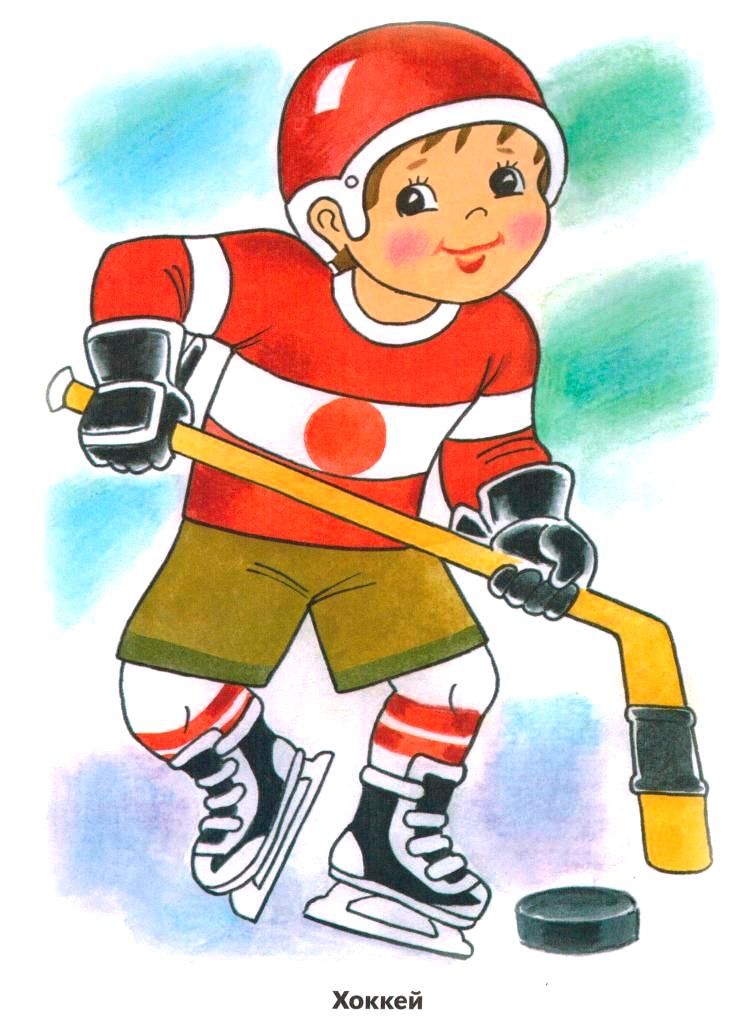 Противопоказания для занятий хоккеем у детей:- проблемы соединительной ткани;- болезни опорно-двигательного аппарата;- проблемы сердечно-сосудистой системы.Фигурное катание для детейДевочкам рекомендовано начинать катание на коньках с 6 лет. Для мальчиков – на год-два попозже. Хотя вставать на коньки можно уже тогда, когда карапуз научился уверенно стоять на ногах и ходить. Само собой, присутствие родителей в данном случае – обязательное условие. Фигурные коньки плотнее охватывают голеностопные суставы ребенка и снижают риск их травмы, благодаря чему на такие коньки ребенка можно ставить раньше, чем на хоккейные или конькобежные. Также стоит отметить и другое строение лезвий фигурных коньков – они более устойчивые и менее опасные. Стоит помнить, что обучиться технике фигурного катания – сложная задача для малыша, но вот научиться держаться на коньках и понять азы данного вида спорта – вполне реально. Тем более при условии восприятия указаний хорошего тренера.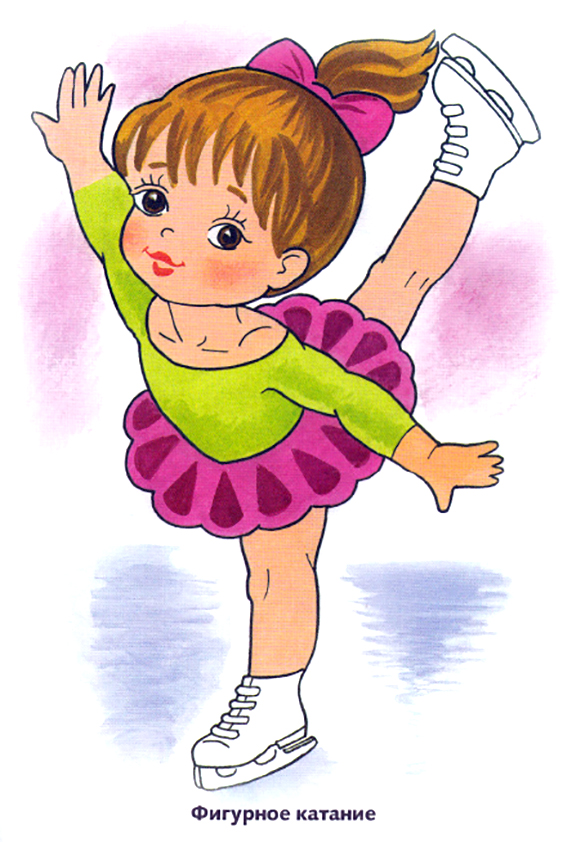 Преимущества катания на коньках для детей:- развитие равновесия и ловкости;- укрепление мышц ног;- улучшение обмена веществ;- улучшение деятельности органов кровообращения;- закаливание;- улучшение терморегуляционных процессов;- развитие артистизма и музыкального слуха.Катание на коньках – противопоказания для детей:- близорукость;- астма;- болезни легких;- нарушения опорно-двигательной системы;- травмы головы;- болезни почек;- болезни кровообращения.На заметку родителямВы решили приобрести ребенку горные лыжи, или поставить его на коньки? В первую очередь, следует озадачиться поиском правильной экипировки, грамотного тренера и позаботиться о необходимой защите. Ведь главное на начальном этапе занятий – избежать серьезных травм и не отбить у ребенка желание заниматься спортом. Инструктора лучше выбирать специально подготовленного для обучения детей, а в комплект экипировки должна входить специальная защита для детского неокрепшего позвоночника, спасающая от травм при неудачных падениях.И, конечно, нельзя забывать о таких необходимых в аптечке средствах, как эластичный бинт, пластыри, мазь от ушибов и растяжений, специальные очки от солнца с ультрафиолетовым фильтром и средства для защиты от обморожений.И третий важный момент – не перегибать палку в формировании смелой личности. Излишне пугая чадо травмами, нельзя вырастить достойного спортсмена и цельную личность. Но и помнить о простой осторожности тоже необходимо – риск должен быть всегда оправданным.